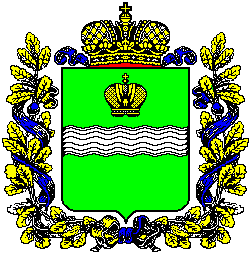 Правительство Калужской областиПОСТАНОВЛЕНИЕ_________________                                                  		                                    №________О внесении изменения в постановление Правительства Калужской области 
от 20.12.2019 № 826 «Об утверждении Положения о методике распределения иных межбюджетных трансфертов местным бюджетам из областного бюджета 
на финансовое обеспечение расходных обязательств муниципальных образований Калужской области и правилах 
их предоставления»В соответствии с Законом Калужской области «О нормативных правовых актах органов государственной власти Калужской области» Правительство 
Калужской области ПОСТАНОВЛЯЕТ:1. Внести в постановление Правительства Калужской области от 20.12.2019 
№ 826 «Об утверждении Положения о методике распределения иных межбюджетных трансфертов местным бюджетам из областного бюджета на финансовое обеспечение расходных обязательств муниципальных образований Калужской области и правилах 
их предоставления» (далее – постановление) изменение, изложив преамбулу постановления в следующей редакции:«В соответствии со статьей 139.1 Бюджетного кодекса Российской Федерации 
и пунктом 2 статьи 7 Закона Калужской области «О межбюджетных отношениях 
в Калужской области», абзацем вторым пункта 5 и абзацем вторым пункта 9 статьи 14 Закона Калужской области «Об областном бюджете на 2021 год и на плановый период 2022 и 2023 годов» Правительство Калужской области ПОСТАНОВЛЯЕТ:».2. Настоящее постановление вступает в силу со дня его официального опубликования.Губернатор Калужской области					                     В.В. Шапша                                                                                        СОГЛАСОВАНО:Комаров С.М.(4842) 57 48 61ПОЯСНИТЕЛЬНАЯ ЗАПИСКАк проекту постановления Правительства Калужской области
«О внесении изменения в постановление Правительства Калужской области от 20.12.2019 № 826 «Об утверждении Положения о методике распределения иных межбюджетных трансфертов местным бюджетам из областного бюджета 
на финансовое обеспечение расходных обязательств муниципальных образований Калужской области и правилах их предоставления»В соответствии с Законом Калужской области «О нормативных правовых актах органов государственной власти Калужской области» министерством финансов Калужской области подготовлен проект постановления Правительства Калужской области «О внесении изменения в постановление Правительства Калужской области 
от 20.12.2019 № 826 «Об утверждении Положения о методике распределения иных межбюджетных трансфертов местным бюджетам из областного бюджета на финансовое обеспечение расходных обязательств муниципальных образований Калужской области 
и правилах их предоставления» в целях приведения в соответствие с действующим законодательством.Проект данного постановления Правительства Калужской области размещен 
на официальном сайте министерства финансов Калужской области в сети Интернет. Принятие данного постановления не повлечет за собой выделения дополнительных финансовых средств из областного бюджета.Министр финансов                                                                 		         В.И. АвдееваЗаместитель Губернатора области –руководитель администрации Губернатора области                                                                                                                      К.С. БашкатоваЗаместитель Губернатора областиВ.И. ПоповЗаместитель Губернатора области Д.О. РазумовскийНачальник правового управления –                                                    заместитель руководителяадминистрации Губернатора области  С.Н. ПолудненкоНачальник отдела организации деятельности Правительства  областиС.М. СорокинМинистр финансов области                                                                 В.И. АвдееваМинистр образования  инауки областиА.С. АникеевМинистр конкурентной политики областиН.В. ВладимировМинистр дорожного хозяйства областиМ.Л. ГолубевМинистр сельского хозяйства областиЛ.С. ГромовИ.о. министра природных ресурсов и экологии                                       областиВ.И. ЖипаМинистр внутренней политики и массовых коммуникаций областиО.А. КалугинМинистр труда и социальной защиты областиП.В. КоноваловМинистр строительства и жилищно-коммунального хозяйства областиВ.В. ЛежнинМинистр спорта областиО.Э. СердюковМинистр культуры областиП.А. СусловМинистр здравоохранения областиА.Ю. Цкаев